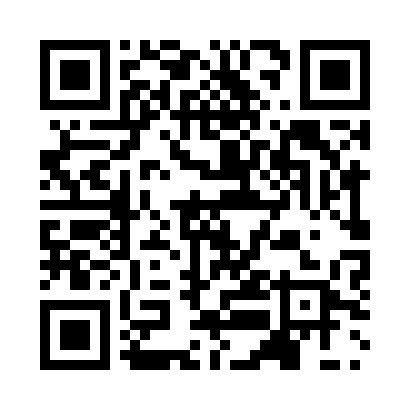 Prayer times for Bonheiden, BelgiumWed 1 May 2024 - Fri 31 May 2024High Latitude Method: Angle Based RulePrayer Calculation Method: Muslim World LeagueAsar Calculation Method: ShafiPrayer times provided by https://www.salahtimes.comDateDayFajrSunriseDhuhrAsrMaghribIsha1Wed3:486:141:395:419:0411:202Thu3:456:131:395:429:0611:233Fri3:416:111:395:439:0711:264Sat3:386:091:395:439:0911:295Sun3:346:071:385:449:1111:326Mon3:306:051:385:459:1211:357Tue3:276:041:385:459:1411:388Wed3:246:021:385:469:1511:429Thu3:236:001:385:469:1711:4510Fri3:235:591:385:479:1811:4611Sat3:225:571:385:489:2011:4612Sun3:215:561:385:489:2111:4713Mon3:215:541:385:499:2311:4814Tue3:205:531:385:499:2411:4815Wed3:205:511:385:509:2611:4916Thu3:195:501:385:519:2711:5017Fri3:195:481:385:519:2911:5018Sat3:185:471:385:529:3011:5119Sun3:185:461:385:529:3211:5220Mon3:175:451:385:539:3311:5221Tue3:175:431:385:539:3411:5322Wed3:165:421:395:549:3611:5323Thu3:165:411:395:549:3711:5424Fri3:155:401:395:559:3811:5525Sat3:155:391:395:559:3911:5526Sun3:155:381:395:569:4111:5627Mon3:145:371:395:569:4211:5628Tue3:145:361:395:579:4311:5729Wed3:145:351:395:579:4411:5830Thu3:135:341:395:589:4511:5831Fri3:135:331:405:589:4611:59